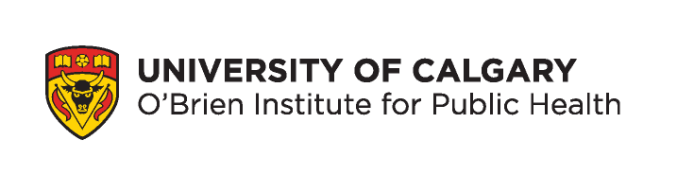 Template for Research Interest Group Annual Reports{Group name; reporting period (date – date)}PeopleCurrent number of members: Thought leaders of your Group:  Member ‘phenotypes’ and approximate numbers (e.g., trainees, community partners, affiliations): How new members find your Group (e.g., website, active recruitment, events, word-of-mouth): Gaps in membership that Group wants to fill: Other?ActivitiesEvents/activities of your Group in the last reporting period:Events/activities of being planned for next reporting period:Method and frequency of Group communications:  Academic outputs and societal impacts leveraged by Group:  Other?Operations  Administrative human resources for your subgroup:  O’Brien human resources upon which your subgroup relies:   Entities other than O’Brien Institute supporting subgroup, and type of support (eg. financial, HR, etc):   Approximate yearly expenditures of subgroup:   Progress toward becoming self-sustaining?  Other?Expand as necessary; submit completed template to iph@ucalgary.ca	